Принято на сессии                                                                                                                                                                                                                                                                                      Совета депутатов  от  31.07.2020г.Р Е Ш Е Н И Еот  31 июля  2020г.                           с.Усть-Бюр                              № 55О передаче осуществления части  полномочий  органу местного самоуправления  Усть-Абаканский район           Заслушав и обсудив  финансово-экономическое обоснование Главы  Усть-Бюрского сельсовета  по  вопросу  передачи  осуществления  части  полномочий  администрацией  Усть-Бюрского сельсовета Усть-Абаканского района Республики Хакасия администра-ции Усть-Абаканского района  Республики  Хакасия,  руководствуясь  частью 4 статьи 15 Федерального закона от  06.10.2003г. № 131-ФЗ  «Об  общих  принципах  организации местного самоуправления в Российской Федерации»  (с последующими изменениями), в соответствии со статьей  9 Устава МО Усть-Бюрский  сельсовет,  Совет депутатов  Усть-Бюрского  сельсовета   РЕШИЛ:1. Администрации Усть-Бюрского сельсовета Усть-Абаканского района Республики Хакасия передать на 2021- 2023 годы  администрации  Усть-Абаканского района Республики Хакасия осуществление части своих полномочий  в сфере решения вопросов местного значения в области:                                                                                                                                                      - организации дорожной деятельности в отношении автомобильных дорог местного значения в границах Усть-Бюрского сельсовета Усть-Абаканского района Республики Хакасия и обеспечение безопасности дорожного движения, включая создание и обеспечение функционирования парковок (парковочных площадок), осуществление муниципального контроля за сохранностью автомобильных дорог местного значения в границах населенного пункта с.Усть-Бюр, организация дорожного движения, а также осуществление иных полномочий в области использования автомобильных дороги осуществления дорожной деятельности в соответствии с законодательством Российской Федерации.2. Администрации  Усть-Бюрского сельсовета Усть-Абаканского района Республики Хакасия заключить соглашение с Администрацией  Усть-Абаканского района Республики Хакасия о передаче ей осуществления части своих полномочий согласно п.1 данного решения.                                                                                                                                                3. Решение вступает в силу со дня его принятия и подлежит опубликованию (обнародованию) в газете «Усть-Абаканские известия».                                                                                         4. Контроль за исполнением данного решения возложить на комиссию по финансам, налогам и бюджету (председатель Голубничая Н.Б.).Глава Усть-Бюрскогосельсовета:                                            Л.Ф. Чешуина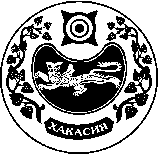 СОВЕТ ДЕПУТАТОВ  УСТЬ-БЮРСКОГО  СЕЛЬСОВЕТА